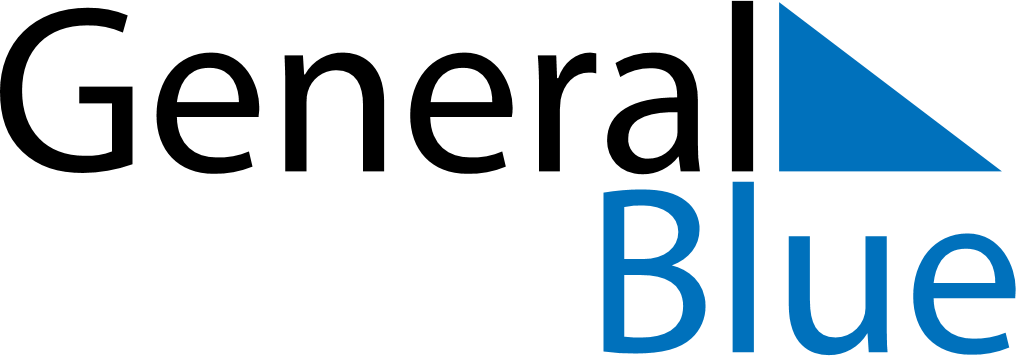 March 2025March 2025March 2025March 2025EcuadorEcuadorEcuadorMondayTuesdayWednesdayThursdayFridaySaturdaySaturdaySunday11234567889CarnivalShrove Tuesday10111213141515161718192021222223242526272829293031